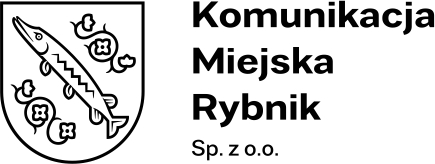 Załącznik nr 3 – Projektowane postanowienia umowy.Nr postępowania: KMR/PU/20/2023Umowa – WzórZawarta w dniu ……………….. r., pomiędzy:Komunikacja Miejska Rybnik Sp. z o.o.44-200 Rybnik, ul. Budowlanych 6, NIP: 642-32-36-629,zwanym dalej „Zamawiającym”, którego reprezentuje:Łukasz Kosobucki – Prezes Zarządu,a,…………………………………………………………………………………………………..…………………………………………………………………………………………………..…………………………………….. NIP: ………………….. , REGON: ………………….. .zwanym dalej „Wykonawcą”, którego reprezentuje:…………………………………. – …………………………………. ,zwanymi dalej „Stronami”,na podstawie REGULAMINU UDZIELANIA ZAMÓWIEŃ SEKTOROWYCH na dostawy, usługi i roboty budowlane w Komunikacji Miejskiej Rybnik Sp. z o.o. 
w Rybniku, o następującej treści:
Przedmiot umowy.Przedmiot zamówienia obejmuje:Dostawę i wdrożenie systemu opisanego w poniższym postępowaniu wraz z udzieleniem bezterminowej licencji.Zapewnienie łącznej gwarancji na oprogramowanie oraz wszystkie komponenty dostarczone w ramach zamówienia wraz z serwisowaniem.Zapewnienie licencji w ramach poszczególnych modułów.Opis modułów.Moduł transportowy.Zarządzanie wyjazdami kierowców realizującymi zadania przewozowe,Zarządzanie obsługami pojazdów jak i naprawami,Rozkład jazdy:Tworzenie oraz zarządzanie rozkładem jazdy,Zarządzanie zmianami podczas wykonywania zadań przewozowych,Informowanie o przekroczeniu wymogów przy planowaniu rozkładu określonych w przepisach dotyczących transportu oraz czasu pracy,Tworzenie schematów grafików, brygady kierowców i automatyczne budowanie grafiku kierowców. Możliwości kopiowania grafików z poprzednich okresów,Archiwizacja utworzonych grafików projektowych,Możliwość współpracy z systemami zewnętrznymi do budowy rozkładu jazdy (Taran, Municom),Ewidencji danych wymaganych do realizacji zadań przewozowych 
w szczególności:Szczegółowa ewidencja danych o pojazdach,Podstawowych danych dotyczących kierowcy m.in. rodzaj umowy, stan aktualnych urlopów,Tworzenie kart drogowych z zadaniami przewozowymi.Wykonawca po podpisaniu umowy ustali z Zamawiającym wygląd oraz formę informacji zawartych w kartach drogowych,Karty powinny być archiwizowane w systemie,Możliwość eksportu kart do formatu .pdf,Ewidencja zleceń niezwiązanych z rozkładem jazdy,Możliwość generowania z systemu raportów statystyk dotyczących transportu w szczególności wykonania wozokilometrów dla:Wyznaczonego obszaru (gminy),Wybranej linii,Wybranego pojazdu lub grupy pojazdów,Raporty generowane dla wybranych okresów czasowych:Rok,Kwartał,Miesiąc,Tydzień,Dzień,Przedział dni,Moduł zgłoszeń serwisowych.Możliwość rejestrowania zgłoszeń do realizacji przez warsztat oraz aktualizacja ich stanów,Ewidencjonowanie w ramach zgłoszenia wykorzystanych materiałów wraz z możliwością powiązania ich z modułem magazynowym,Rejestr napotkanych usterek oraz wykonanych czynności w ramach. zgłoszenia wraz z opisem poszczególnych kroków,Konfigurowalny system powiadomień lub alarmów z możliwością przypisywania do grup użytkowników np.: powiadomienia zwrotne dla dyspozytora o aktualnym stanie usuwania usterki,Filtrowanie zgłoszeń w szczególności pod kątem rodzaju usterki oraz numeru bocznego autobusu, Moduł magazynowy.Obsługa gospodarki magazynowej wraz ewidencja stanów magazynowych,Możliwość wykonania inwentaryzacji stanu magazynowego,Import oraz export danych magazynowych,Moduł administracji oraz zarządzania użytkownikami systemu.Możliwość blokowanie konta użytkownika przez administratora systemu,Nadawanie uprawnień dostępowych do systemu dla użytkowników,Zarządzanie użytkownikami przez administratora systemu,Możliwość tworzenia kopi zapasowej i przywracania systemu 
w przypadku awarii. Za cykliczne tworzenie kopi zapasowej będzie odpowiadał Zamawiający.Wymagać tworzenia haseł o odpowiedniej konstrukcji.Wymuszenie okresowej zmiany haseł.Edycja istniejących słowników systemowychModyfikowanie ustawień konfiguracyjnych systemuAdministrowanie bazą danych systemu.Wymagania dotyczące bezpieczeństwa.Zamawiający wymaga, aby system spełniał wszelkie normy bezpieczeństwa, dotyczące przetwarzania danych w systemach informatycznych, w tym w szczególności danych osobowych, 
a także, aby zapewniał bezpieczną transmisję danych między poszczególnymi modułami.
Rozliczenie.Wartość wynagrodzenia za przedmiot umowy opisany w § 1 wynosi:……………………………………………………………………………………… + VAT
( słownie: ………………………………………………………………………... + VAT )Wartość przedmiotu zamówienia obejmuje wszystkie koszty z uwzględnieniem podatku od towarów i usług VAT, innych opłat i podatków, opłat celnych, kosztów opakowania oraz ewentualnych upustów i rabatów, skalkulowane 
z uwzględnieniem kosztów dostawy (transportu) do siedziby Zamawiającego.  Zapłata za przedmiot zamówienia nastąpi na podstawie faktury.Podstawę do wystawienia faktury stanowić będzie protokół odbioru/dostawy podpisany przez obie Strony.Wykonawca wyraża zgodę na potrącenie kar umownych z faktury.Wykonawca oświadcza, że jest płatnikiem podatku VAT i posiada nr identyfikacji podatkowej NIP …………………………………………………………………………...Faktura będzie płatna przelewem na konto Wykonawcy w terminie 14 dni od daty otrzymania prawidłowo wystawionej faktury. 
Nr konta Wykonawcy: ……………………………………………………………………Faktura będzie wystawiona na następujące dane:Komunikacja Miejska Rybnik Sp. z o.o.ul. Budowlanych 6, 44-200 Rybnik,
NIP 642-32-36-629.Za dzień zapłaty należności wynikającej z faktury uznaje się dzień obciążenia rachunku Zamawiającego.Zamawiający akceptuje wystawianie i przesyłanie faktur, not księgowych, korekt faktur oraz innych dokumentów i potwierdzeń odbioru w formie elektronicznej przez Wykonawcę z adresu email: …………………………. Adres e-mail jako właściwy do otrzymywania korespondencji związanej z fakturami i dokumentami w formie elektronicznej: sekretariat@km.rybnik.pl.
Sposób wykonania przedmiotu umowy.Termin realizacji zamówienia:Termin instalacji w środowisku Zamawiającego: do 7 dni od daty potwierdzenia przez Zamawiającego spełnienia wymagań technicznych własnego środowiska serwerowego – wersja producencka oprogramowania; tj. wersja która dysponuje Wykonawca i może być zainstalowana oraz dostosowana do wymogów Zamawiającego.Do 30 dni od dnia zgłoszenia dostosowania realizacja dostosowań w zakresie opisanym w SWZ w liczbie nie przekraczającej 50 roboczogodzin.Za datę wykonania przedmiotu umowy przyjmuje się datę podpisania bez zastrzeżeń protokołu odbioru/dostawy.Wykonawca zapewni pełną dokumentację techniczną.
Wymagania gwarancyjne i serwisowe.Wykonawca udziela gwarancji na dostarczony przedmiot zamówienia na okres 24 miesięcy, licząc od momentu podpisania protokołu odbioru/dostawy.
Kary.Wykonawca zapłaci Zamawiającemu karę umowną w wysokości 0,3% wartości niedostarczonego przedmiotu umowy lub zakresu wykonanych prac za każdy rozpoczęty dzień zwłoki Wykonawcy.Zamawiający ma prawo odstąpić od umowy bez uprzedniego wezwania 
w przypadku zwłoki w dostawie przekraczającej 30 dni oraz nałożyć na Wykonawcę karę umowną w wartości 10% wartości netto zamówienia.Kary umowne określone w ust. 1-3 nie wykluczają dochodzenia od Wykonawcy odszkodowania na zasadach ogólnych.
Postanowienia końcowe.Wszelkie zmiany niniejszej umowy wymagają formy pisemnej pod rygorem nieważności. Wniosek o zmianę postanowień zawartej umowy również musi być wyrażony na piśmie. Sprawy sporne mogące wyniknąć na tle realizacji niniejszej umowy rozstrzygane będą przez sąd właściwy ze względu na siedzibę Zamawiającego. W sprawach nieuregulowanych niniejszą umową stosuje się przepisy Kodeksu Cywilnego. Umowę sporządzono w dwóch jednobrzmiących egzemplarzach, po jednym dla każdej z umawiających się stron.Załącznikami do umowy są: Załącznik nr 1 - Specyfikacja Warunków Zamówienia,Załącznik nr 2 - Oferta Wykonawcy.…………..………………………………………..……………………………ZamawiającyWykonawca